14/11/2023BionexoRESULTADO – TOMADA DE PREÇON° 2023811TP51916HEAPAO Instituto de Gestão e Humanização – IGH, entidade de direito privado e sem fins lucrativos,classificado como Organização Social, vem tornar público o resultado da Tomada de Preços, com afinalidade de adquirir bens, insumos e serviços para o HEAPA - Hospital Estadual de Aparecida deGoiânia, com endereço à Av. Diamante, s/n - St. Conde dos Arcos, Aparecida de Goiânia/GO, CEP:74.969-210.Bionexo do Brasil LtdaRelatório emitido em 14/11/2023 15:29CompradorIGH - HUAPA - HOSPITAL DE URGÊNCIA DE APARECIDA DE GOIÂNIA (11.858.570/0004-86)AV. DIAMANTE, ESQUINA C/ A RUA MUCURI, SN - JARDIM CONDE DOS ARCOS - APARECIDA DE GOIÂNIA, GO CEP:74969-210Relação de Itens (Confirmação)Pedido de Cotação : 322197506COTAÇÃO Nº 51916 - MATERIAIS DE LIMPEZA E DESCARTAVEIS - HEAPA NOV/2023Frete PróprioObservações: *PAGAMENTO: Somente a prazo e por meio de depósito em conta PJ do fornecedor. *FRETE: Só serãoaceitas propostas com frete CIF e para entrega no endereço: AV. DIAMANTE, ESQUINA C/ A RUA MUCURI, JARDIMCONDE DOS ARCOS, AP DE GOIÂNIA/GO CEP: 74969210, dia e horário especificado. *CERTIDÕES: As CertidõesMunicipal, Estadual de Goiás, Federal, FGTS e Trabalhista devem estar regulares desde a data da emissão da propostaaté a data do pagamento. *REGULAMENTO: O processo de compras obedecerá ao Regulamento de Compras do IGH,prevalecendo este em relação a estes termos em caso de divergência.Tipo de Cotação: Cotação NormalFornecedor : Todos os FornecedoresData de Confirmação : TodasFaturamentoMínimoValidade daPropostaCondições dePagamentoFornecedorPrazo de EntregaFrete ObservaçõesCientifica Médica Hospitalar LtdaGOIÂNIA - GOVanessa Nogueira - (62) 3088-9700vendas3@cientificahospitalar.com.brMais informações2dias após12R$ 200,0000R$ 500,000017/11/202317/11/202330 ddl28 ddlCIFCIFnullnullconfirmaçãoSão José Comércio de EmbalagensEireli-MEGOIÂNIA - GO3 dias apósconfirmaçãoTIAGO OLIVEIRA - (62) 3942-5161tiago_distribuidora@hotmail.comMais informaçõesVerter Intermediações ComerciaisEireliGOIÂNIA - GOMarcos Eduardo Silva Rocha - (62)3dias após30 ddl - DepósitoBancário3R$ 1.000,000017/11/2023CIFnullconfirmação99908-0750verterintermediacoes@gmail.comMais informaçõesProgramaçãode EntregaPreçoUnitário FábricaPreçoProdutoCódigoFabricanteEmbalagem Fornecedor Comentário JustificativaRent(%) Quantidade Valor Total UsuárioRosana DeOliveiraMouraDESINFETANTEHOSP.QUATERNARIOAMONIO 750ML -FRASCOQUATERNARIOAMONIO(GERMIRIO)PHMBSPRAY/ESP.750MLC/6, RIOQUIMICA;PrimeComercio nãoatende ascondições depagamento.CientificaMédicaHospitalar LtdaR$R$R$142489-1null72 Frasco18,6200 0,00001.340,640014/11/202315:21TotalParcial:R$72.01.340,6400Total de Itens da Cotação: 4Total de Itens Impressos: 1Programaçãode EntregaPreçoUnitário FábricaPreçoProdutoCódigoFabricanteEmbalagem Fornecedor Comentário JustificativaRent(%) Quantidade Valor Total UsuárioSABONETELIQUIDOP/BANHOPERFUMADO PHNEUTRO GALAO 5LITROSRosana DeOliveiraMouraSABONETELIQUIDOPERFUMADO 5 LT- START - STARTSão JoséComércio deEmbalagensEireli-MER$R$R$794,0000351887-GALAO 5LTnull-40 Galao19,8500 0,000014/11/202315:21TotalParcial:R$794,000040.0Total de Itens da Cotação: 4Total de Itens Impressos: 1https://bionexo.bionexo.com/jsp/RelatPDC/relat_adjudica.jsp1/2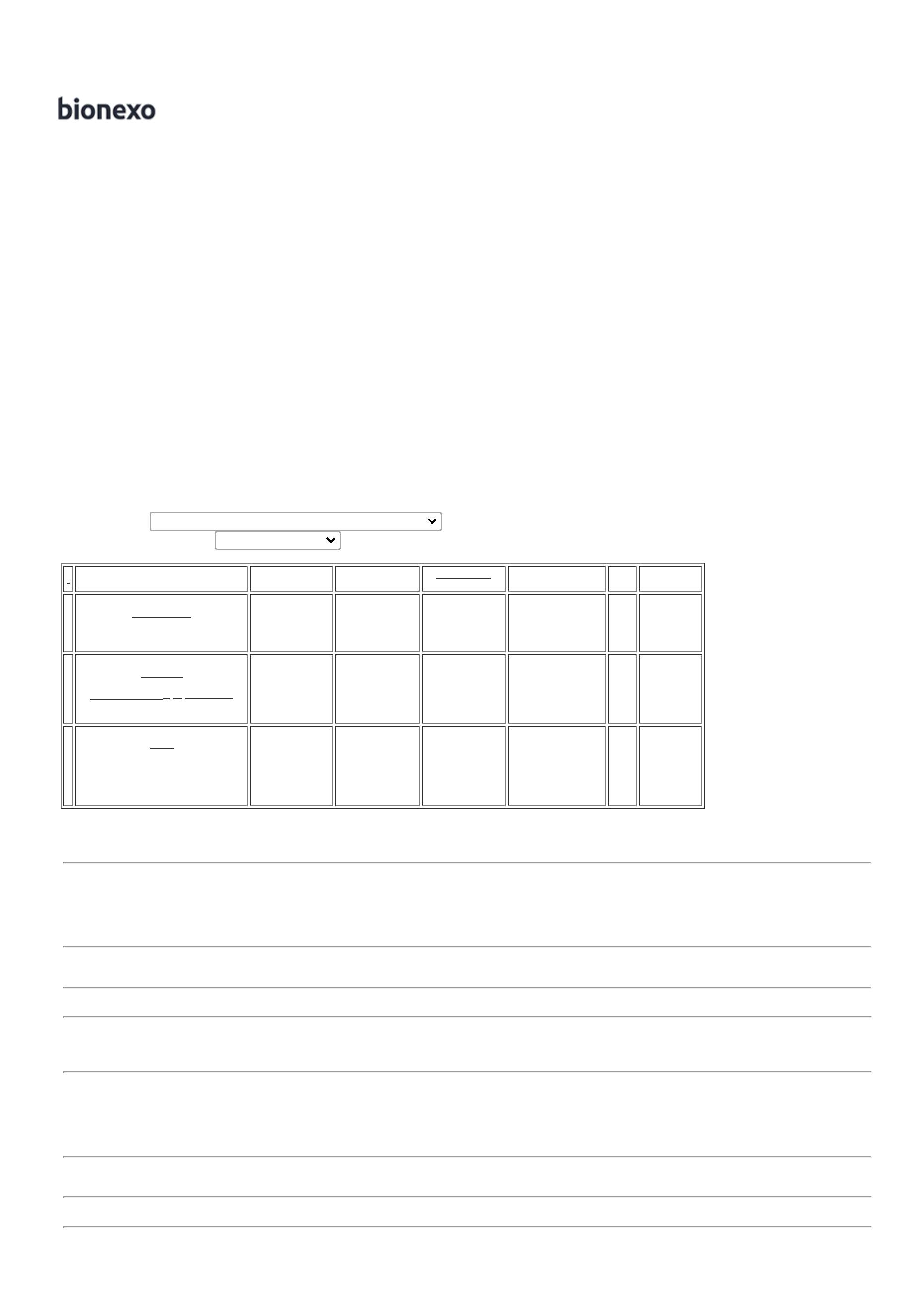 14/11/2023BionexoProdutoCódigo Programaçãode EntregaFabricanteEmbalagem Fornecedor Comentário Justificativa PreçoPreço Rent(%) Quantidade Valor Total UsuárioUnitário FábricaPANO MULTIUSOROLO C/ 600PANOS 28CM X40CM X 240M -CORES: AZUL,VERDE OULARANJA.Rosana DeOliveiraMoura;Nicolina M.DIMENSÕES:PANO MULTIUSOPERFEX AZUL28X240MTS -VerterIntermediaçõesComerciaisEirelinão atendeas condiçõesde28CMX240M -R$R$R$250556-ROLOnull30 UnidadePICOTADO ACADA 40CM.QUANTIDADE:51,4000 0,00001.542,0000INOVEN - INOVEN14/11/202315:21pagamento.600 PANOS.ESPECIFICAÇÕES:0% VISCOSE /0% POLIÉSTER /73GRAMATURA 35G/M2;Elpackingfrete FOB. -Enterpackpagamentoantecipado. -CirurgicaFernandesnão atendeas condiçõesdepagamento. -Icleanpro nãorespondeuemail deRosana DeOliveiraMouraSACO P/ROUPASINFECTANTEAZUL C/CORDAO 40899P/FECHAR 120LTSSACO P/ROUPASINFECTANTEAZUL C/CORDAOP/FECHAR 120LTS- JU - JUVerterIntermediaçõesComerciaisEireliR$R$R$4-UNIDADEnull6000 Unidade1,3500 0,00008.100,000014/11/2023-UNIDADE15:21homologação.TotalParcial:R$66030.0142.09.642,0000Total de Itens da Cotação: 4Total de Itens Impressos: 2TotalGeral:R$11.776,6400Clique aqui para geração de relatório completo com quebra de páginahttps://bionexo.bionexo.com/jsp/RelatPDC/relat_adjudica.jsp2/2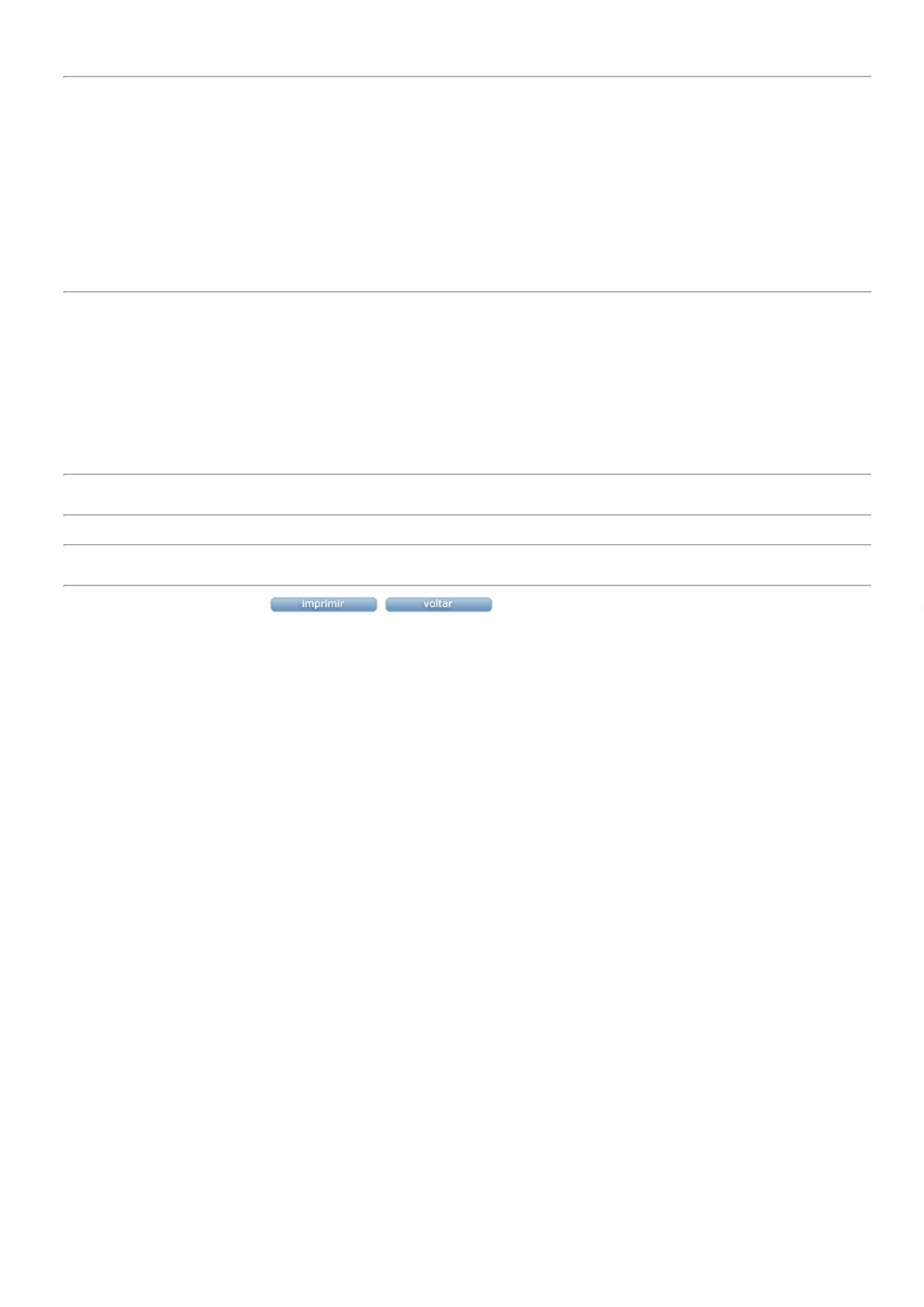 